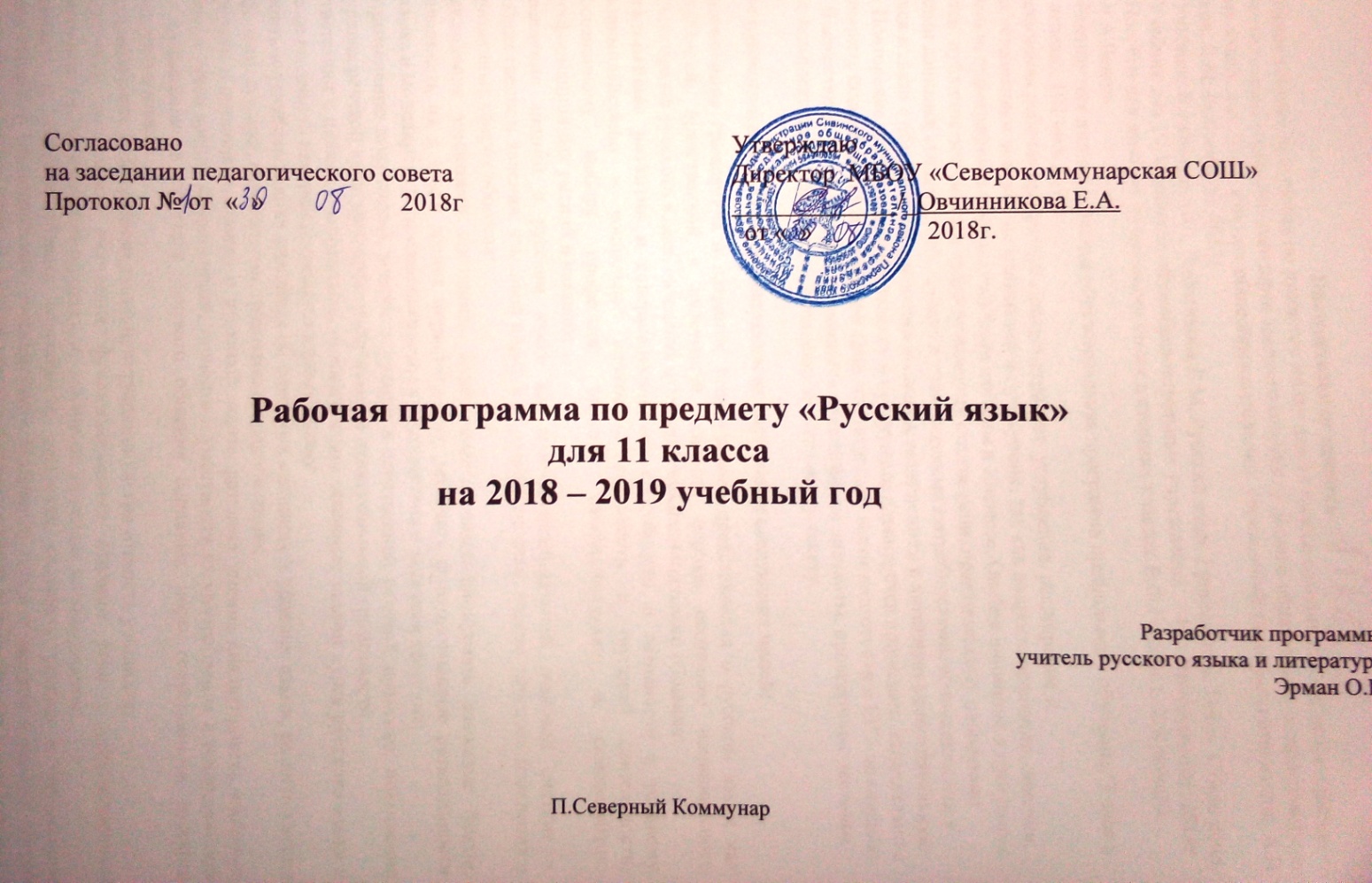 Пояснительная запискаДанная рабочая программа по русскому языку для 11 класса создана на основе федерального компонента государственного стандарта среднего (полного) общего образования  и программы по русскому языку для 10-11 классов общеобразовательных учреждений (авторы-составители: А.И. Власенков, Л.М. Рыбченкова ,2013)Учебник: Власенков А.И., Рыбченкова Л.М. Русский язык. Грамматика. Текст. Стили речи. Учебник для 10-11 классов общеобразовательных учреждений. – М.: Просвещение, 2014г.Пособие для занятий по русскому языку в старших классах.В.Ф.Греков, С.Е.Крючков, Л.А.ЧешкоПрограмма рассчитана на 102 часа (3 часа в неделю).Дополнительные часы( 2ч.в неделю)   предусматривают  углубление, расширение и совершенствованием знаний   по синтаксису и пунктуации, так как вопросы орфоэпии, лексики, морфемики, орфографии и морфологии были изучены в 10классе. Особое внимание в программе уделяется  публицистическому и художественному стилям речи, практическому овладению учениками данными стилями;  это  связано с практическими потребностями, возникающими у учащихся в связи с обучением и  окончанием школы, вступлением в активную самостоятельную жизнь. Повторение материала по синтаксису и пунктуации планируется проводить параллельно с выполнением заданий КИМов по каждой теме, что позволит  вести подготовку к ЕГЭ на каждом уроке. В качестве контрольных работ учащимся предлагаются диктанты, проверочные тестовые работы, комплексный анализ текста, сочинения по исходному тексту.   Курс русского языка в XI классе направлен на достижение следующих целей:воспитание гражданина и патриота; формирование представления о русском языке как духовной, нравственной и культурной ценности народа; осознание национального своеобразия русского языка; овладение культурой межнационального общения;дальнейшее развитие и совершенствование способности и готовности к речевому взаимодействию и социальной адаптации; готовности к трудовой деятельности, осознанному выбору профессии; навыков самоорганизации и саморазвития; информационных умений и навыков; освоение знаний о русском языке как многофункциональной знаковой системе и общественном явлении; языковой норме и ее разновидностях; нормах речевого поведения в различных сферах общения;овладение умениями опознавать, анализировать, классифицировать языковые факты, оценивать их с точки зрения нормативности; различать функциональные разновидности языка и моделировать речевое поведение в соответствии с задачами общения; применение полученных знаний и умений в собственной речевой практике; повышение уровня речевой культуры, орфографической и пунктуационной грамотности. В соответствии с целями преподавания русского языка основные задачи курса русского языка в 11 классе по данной программе сводятся к следующему:-закрепить и углубить знания учащихся об основных единицах и уровнях языка, развить умения по орфоэпии, лексике, фразеологии, грамматике, правописанию;- закрепить и расширить знания о языковой норме, развивая умение анализировать языковые единицы с точки зрения правильности, точности и уместности их употребления и совершенствуя навык применения в практике речевого общения основных норм современного русского литературного языка;-совершенствовать орфографическую и пунктуационную грамотность учащихся;- обеспечить дальнейшее овладение функциональными стилями речи с одновременным расширением знаний учащихся о стилях, их признаках, правилах использования;- развивать и совершенствовать способность учащихся создавать устные и письменные монологические и диалогические  высказывания различных типов и жанров в разных сферах общения; осуществлять речевой самоконтроль; оценивать устные и письменные высказывания с точки зрения языкового оформления, эффективности достижения поставленных коммуникативных задач; - формировать и совершенствовать основные информационные умения и навыки: чтение и информационная переработка текстов разных типов, стилей и жанров, работа  с различными информационными источниками.СодержаниеОбщие сведения о языке Язык и общество. Язык и культура. Язык и история народа. Три периода в историирусского языка: период выделения восточных славян из общеславянского единства ипринятия христианства; период возникновения языка великорусской народности в XV—XVII вв.; период выработки норм русского национального языка.Русский язык в современном мире: в международном общении, в межнациональномобщении. Функции русского языка как учебного предмета.Взаимосвязь языка и культуры. Взаимообогащение языков как результатвзаимодействия национальных культур. Культура речи. Основные аспекты культуры речи(нормативный, коммуникативный, эстетический).Активные процессы в русском языке на современном этапе. Проблемы экологии языка.Язык и речь. Виды речевой деятельности. Виды чтения. Система языка, его единицы иуровни. Взаимосвязи и отношения единиц разных уровней языка.Текст. Признаки текста.Фонетика. Орфоэпия. Орфография Обобщение, систематизация и углубление ранее приобретенных учащимися знаний иумений по фонетике, графике, орфоэпии, орфографии. Понятия фонемы, открытого изакрытого слога. Особенности русского словесного ударения. Логическое ударение. Рольударения в стихотворной речи.Основные нормы современного литературного произношения и ударения в русскомязыке.Фонема. Открытые и закрытые слоги. Ударение в русском языке.Выразительные средства русской фонетики. Благозвучие речи, звукопись какизобразительное средство.Написания, подчиняющиеся морфологическому, фонетическому и традиционномупринципам русской орфографии.Фонетический разбор.Типы речи (повествование, описание, рассуждение)Лексика и фразеологияЛексическая система русского языка. Многозначность слова. Омонимы, синонимы,антонимы. Русская лексика с точки зрения ее происхождения: исконно русские слова,старославянизмы, заимствованные слова. Русская лексика с точки зрения сферы ееупотребления: диалектизмы, специальная лексика (профессионализмы, термины), арготизмы.Межстилевая лексика, разговорно-бытовая и книжная. Активный и пассивный словарныйзапас; архаизмы, историзмы, неологизмы. Индивидуальные новообразования, использованиеих в художественной речи.Русская фразеология. Крылатые слова, пословицы и поговорки.Нормативное употребление слов и фразеологизмов в строгом соответствии с ихзначением и стилистическими свойствами. Лексическая и стилистическая синонимия.Изобразительные возможности синонимов, антонимов, паронимов, омонимов.Контекстуальные синонимы и антонимы. Градация. Антитеза.Лексические и фразеологические словари.Лексико-фразеологический разбор.Абзац. Особенности построения абзаца. Микротема. Микротекст.Морфемика и словообразование Обобщающее повторение ранее изученного. Основные понятия морфемики исловообразования. Морфемы корневые а аффиксальные. Варианты морфем. Морфемныйразбор слов. Морфологический и неморфологический способы образования слов.Выразительные словообразовательные средства.Словообразовательный разбор.Морфология и словообразование Обобщающее повторение морфологии. Классификация частей речи. Критериивыделения самостоятельных и служебных частей речи. Слова, находящиеся вне системычастей речи. Общее грамматическое значение, грамматические формы и синтаксическиефункции частей речи. Грамматическая омонимия. Нормативное употребление форм слова.Изобразительно-выразительные возможности морфологических форм.Принципы русской орфографии. Орфограмма. Тип орфограммы. Роль лексического играмматического разбора при написании слов различной структуры и значения.Морфологический разбор частей речи.Основные виды переработки текста. Сокращение текста. План. Тезисы. Выписки.Основные виды переработки текста. Конспект, тематический конспект. Реферат. Аннотация.Текст. Функциональные стили речи Текст, его строение, виды преобразования. Оценка текста. Рецензия.Формы существования русского языка. Функциональные разновидности (стили) речи.Основные функциональные стили речи современного русского литературного языка.Систематизация знаний и умений Фонетика. Графика. Орфоэпия.Лексика и фразеология. Художественные выразительные средства.Словообразование и орфография.Морфология и орфография.__НОРМЫ И ОСНОВНЫЕ КРИТЕРИИ ОЦЕНКИ СОЧИНЕНИЯ       Ниже приводится фрагмент единственного нормативного документа, определяющего критерии оценки знаний, умений и навыков учащихся, уровень владения которыми выявляется в письменных работах выпускников основной школы. (Документ в полном виде опубликован в сборнике “Программно-методические материалы. Русский язык. 5-9 классы”. — М., 2001.)     С помощью сочинений и изложений проверяются:1) умение раскрывать тему;2) умение использовать языковые средства в соответствии со стилем, темой и задачей высказывания;3) соблюдение языковых норм и правил правописания.    Любое сочинение и изложение оценивается двумя отметками: первая ставится за содержание и речевое оформление, вторая — за грамотность, т. е. за соблюдение орфографических, пунктуационных и языковых норм. Обе оценки считаются оценками по русскому языку, за исключением случаев, когда проводится работа, проверяющая знания учащихся по литературе. В этом случае первая оценка (за содержание и речь) считается оценкой по литературе.    Содержание сочинения и изложения оценивается по следующим критериям:соответствие работы ученика теме и основной мысли;полнота раскрытия темы;правильность фактического материала;последовательность изложения.    При оценке речевого оформления сочинений и изложений учитывается:разнообразие словаря и грамматического строя речи;стилевое единство и выразительность речи;число речевых недочетов.    Грамотность оценивается по числу допущенных учеником ошибок — орфографических, пунктуационных и грамматических.Дополнительная литература:Власенков А.И., Рыбченкова Л.М. Методические рекомендации к учебнику «Русский язык. Грамматика. Текст. Стили речи.» для 10-11 классов общеобразовательных учреждений. – М.: Просвещение, 2010.Греков В.Ф. Пособие по русскому языку в старших классах. – М.: Просвещение, 2012.Золотарева И.В., Дмитриева Л.П., Егорова Н.В. Поурочные разработки по русскому языку: 11 класс. – М.: ВАКО, 2010.Розенталь Д.Э. Пособие по русскому языку в старших классах. – М.: Просвещение, 2005.М.Н.Черкасова, Л.Н.Черкасова. Новое пособие для подготовки к ЕГЭ и централизованному тестированию по русскому языку. Теория. Практикум. Тесты. Ростов-на Дону, «Феникс», 2008г.Л.И.Пучкова. Сборник тестовых заданий для тематического и итогового контроля. 10-11 класс. М.: «Интеллект-Центр», 2010г.И.П.Цыбулько. ЕГЭ 2016. Русский язык. Сборник экзаменационных заданий. М.: «Веко» 2016г.Н.А.Сенина. Русский язык. Подготовка к ЕГЭ 2015. Ростов-на Дону: «Легион», 2015г.Л.И.Пучкова. Типовые тестовые задания. ЕГЭ 2015. М.: «Экзамен», 2015г.С.В.Драбкина Оптимальный банк заданий для подготовки к ЕГЭ. М.: «Интеллект Центр», 2015Календарно - тематическое планирование№Тема урокаКол-во часовТип урокаХарактеристика деятельности учащихся или виды учебной деятельностиВиды контроля измерителиПланируемые результаты освоения материалаДомашнее заданиеДата проведенияДата проведения1Вводный урок1Обобщение и систематизация ЗУНЗнакомство с курсом русского языка в 11 классе, работа по учебнику, словарный диктант, индивидуальная работа по карточкамФронтальный: индивидуальный коллективныйПовторить материал о правописании гласных и согласных в корне, приставе, суффиксе, окончании. Выполнить упр. 146, 148 по учебнику ГрековаПланФакт2Повторение материала по орфографии. Выполнение заданий ЕГЭ1Обобщение и систематизация ЗУНТематический: коллективный, индивидуальныйСовершенствовать умение выполнять задания из материалов ЕГЭ по орфографииИндивидуальная работа по карточкам.Упр. 143 по Грекову3. Повторение материала по орфографии. Выполнение заданий ЕГЭ1Обобщение и систематизация ЗУНСловарный диктант, тренировочные упражнения, выполнение заданий типа А из КИМовТематический: коллективный, индивидуальныйСовершенствовать умение выполнять задания из материалов ЕГЭ по орфографииПодготовиться к орфоэпическому диктанту. Упр. 195, 196 по учебнику Рыбченковой4Практическая работа по орфографии по материалам КИМов1Обобщение и систематизация ЗУНПроверочная работа по материалам ЕГЭ, Орфоэпический диктантТематический: индивидуальныйПроверка знаний учащихсяПовторить материал по синтаксису и пунктуации.Синтаксис. Пунктуация. Синтаксические нормы.Обобщение и систематизация ЗУНРабота по вопросам учебника на с. 102 (Р); тренировочные упражнения, синтаксический и пунктуационный разбор предложенийФронтальный Закрепить умения учащихся находить грамматическую основу предложения, выполнять синтаксический и пунктуационный разборПовторить материал о словосочетании, выполнить упр. 207, 211 или 212 из учебника Рыбченковой5Основные единицы синтаксиса. Словосочетание.1Обобщение и систематизация ЗУНПроверка домашнего задания, работа по вопросам, конструирование словосочетаний по заданным схемам, тренировочные упражненияТематический коллективныйиндивидуальныйОтработка навыков разбора словосочетания, подготовка к ЕГЭУпр. 209 а,б,в;Упр. 210 по учебнику Рыбченковой6Словосочетание. Виды связи в словосочетаниях1Обобщение и систематизация ЗУНВыборочная проверка домашнего задания, повторение материала о видах словосочетания, выполнение заданий ЕГЭ по данной теме, конструирование словосочетаний разных по строению, но сходных по грамматическому и лексическому значениюТематический (коллективный индивид-ый)Отработка навыков разбора словосочетания, подготовка к ЕГЭУпр. 213, 214 из учебника Рыбченковой.Подготовиться к проверочной работе по материалам ЕГЭ7Практикум по теме «Виды подчинительной связи слов в словосочетании». Выполнение заданий В3 ЕГЭ1Комбинированный урокТворческая работа, словарная работа, тренировочные упражнения по материалам ЕГЭТематический индивидуальныйПроверка ЗУН учеников по теме «Словосочетание»Повторить материал о видах предложений. Сочинение-миниатюрана свободную тему с использованием словосочетаний из выполненных упражнений (упр. 219 Р.)8Предложение. Типы предложений1Совершенствование ЗУНБеседа по изученному ранее материалу, работа по учебнику, синтаксический и пунктуационный разбор предложений, конструирование предложений.Фронтальный Проверка ЗУН по теме «Предложение»Материал учебника Рыбченковой на с. 107-108, назвать функции каждого из десяти знаков препинания (упр. 226), упр 2279Грамматическая основа предложения. Способы выражения подлежащего и сказуемого.1Комбинированный урокАнализ предложений, тренировочные упражнения, творческая работаТематический: коллективный,индивидуальныйУметь определять грамматическую связь между подлежащим и сказуемымМатериал учебника на с. 188-189Упр. 334, 335 по учебнику Грекова10Типы сказуемых1Совершенствование ЗУНБеседа по вопросам, анализ предложений, тренировочные упражнения практического характераТематический: коллективный,индивидуальныйУметь определять тип сказуемого, подготовка к ЕГЭВыписать из художественной литературы 7-8 предложений с различными видами сказуемого (или составить самим)Упр. 336 по учебнику Грекова11Практикум по теме «Грамматическая основа предложения». 1Комбинированный урокТренировочные упражнения, выполнение заданий КИМовТематический: коллективный,индивидуальныйУметь определять тип сказуемого, подготовка к ЕГЭУпр 337, 338 по учебнику ГрековаИндивидуальная работа по карточкам12Тире между подлежащим и сказуемым1Обобщение и систематизация ЗУНРабота по учебнику, анализ предложений, тренировочные упражнения, конструирование предложений по данным схемамТематический: коллективный,индивидуальныйСовершенствовать пунктуационные навыкиМатериал учебника на с. 191.Упр. 339 1-2 часть13Урок-практикум по теме «Тире между подлежащим и сказуемым»1Комбинированный урокПрактическая работа, тестТематический: групповойиндивидуальныйПроверка ЗУН по теме «Тире между подлежащим и сказуемым»Повторить материал о второстепенных членах предложения, подготовить развёрнутый ответ на данную тему. 14Второстепенные члены предложения1Обобщение и систематизация ЗУНВыступления учащихся (реализация домашнего задания), синтаксический разбор предложений, практическая работа, конструирование предложений по заданным схемамСовершенствование умения выполнять синтаксический разбор предложенияУпр. 345 (выполнить синтаксический разбор предложений), упр. 346 по учебнику ГрековаПовторить материал об обособленных членах предложения15Обособление определений1Совершенствование ЗУНРабота по материалу учебника, тренировочные упражнения, пунктуационный разборЗакрепление навыков постановки запятых в предложениях с обособленными членами предложенияМатериал учебника на с. 206-208Упр 364 по учебнику ГрековаУпр. 244 по учебнику Рыбченковой (последнее задание)16Обособление приложений1Совершенствование ЗУНТренировочные упражнения, анализ предложений, словарная работаТематический: коллективный,индивидуальныйЗакрепление навыков постановки запятых в предложениях с обособленными членами предложенияМатериал учебника на с. 211-212Упр. 369 (1 часть), упр. 370 (1 часть)17Урок-практикум по теме «Обособленные определения и приложения». Выполнение заданий  ЕГЭ1Обобщение и систематизация ЗУНИндивидуальная работа по карточкам, выполнение заданий ЕГЭТематическийИндивидуальныйПроверка ЗУН учеников по теме «Обособленные определения и приложения»Материал на с. 216-217Упр. 373 по учебнику Грекова18 Обособление обстоятельств, выраженных деепричастиями и деепричастными оборотами1Обобщение и систематизация ЗУНРабота по таблице, выполнение тренировочных упражнений, объяснительный диктантТематический: коллективный,индивидуальныйЗакрепление пунктуационных знанийС.216-217, упр. 373, 374 (1-5 предложения) по учебнику Грекова19Обособление обстоятельств, выраженных существительными или наречиями1Комбинированный урокРабота по учебнику, тренировочные упражнения, проверочная работа по карточкамУглубление знаний по теме «Обособленные обстоятельства»С. 219-220Упр. 377, 379 по учебнику Грекова20Урок-практикум по теме «Обособленные обстоятельства». Выполнение заданий  ЕГЭ1Обобщение и систематизация ЗУН Практическая проверочная работа, выполнение заданий КИМовТематический Групповой, коллективный, индивидуальныйПроверка ЗУН по теме «Обособленные обстоятельства», подготовка к ЕГЭУпр. 243 по учебнику Рыбченковой. Комплексный анализ текста21Предложения с однородными членами. Знаки препинания в предложениях с однородными членами1Обобщение и систематизация ЗУНРабота по таблице учебника, выполнение тренировочных упражнений, проверочная работа по карточкамОбобщение и систематизация ЗУН по теме «Однородные члены предложения»С. 198-199, упр. 354 (часть 2), составить предложения с однородными членами по заданным схемам.22Знак препинания в предложениях с однородными членами предложения, соединёнными союзами. Выполнение заданий типа  ЕГЭ1Комбинированный урокПунктуационный разбор, проверочная работа по карточкам, словарный диктант по орфоэпии, выполнение заданий КИМовФронтальный тематическийПроверка ЗУН по теме «Однородные члены предложения»Составить предложения по заданным схемам или выписать их из художественного текста. Работа по таблице на с. 200 по учебнику Грекова23Обобщающие слова при однородных членах предложения.1Комбинированный урокРабота по учебнику, творческая работа, конструирование предложенийТематический: коллективный,индивидуальныйСовершенствование ЗУН, подготовка к ЕГЭС. 200, упр. 357 по учебнику Грекова24Диктант 1Контрольный урокТематический,индивидуальныйПроверка ЗУН по пунктуацииМатериал учебника на с. 203, 204-20525Односоставные предложения1Совершенствование ЗУНРабота по учебниоку, тренировочные упражнения на повторение и закрепление ЗУН по теме, творческая работаТематический: коллективный,индивидуальныйЗакрепление умения находить односоставные предложения в тексте, выделять грамматическую основуС. 196, материал справочника, упр. 349, 350 по учебнику Грекова26Способы выражения главного члена в безличном предложении.1Комбинированный урокАнализ предложений, определение основ предложения, практическая работаТематический: коллективный,индивидуальныйСовершенствование ЗУН по данной теме, подготовка к ЕГЭУпр. 352, выделить основы в первых двух предложениях27Урок-практикум по теме «Односоставные предложения»1Обобщение и систематизация ЗУНПрактическая работа, проверочная работа по карточкамТематический: коллективный,индивидуальныйПроверка ЗУНИндивидуальная работа по карточкам28Сравнительные обороты, знаки препинания при них1Совершенствование ЗУНРабота по учебнику, анализ предложений, тренировочные упражнения по темеТематический: коллективный,групповойиндивидуальныйСовершенствование ЗУН по пунктуацииС.223Упр. 383 по учебнику Грекова29Запятая в конструкциях с союзом КАК1Совершенствование ЗУНЗапись дополнительного материала в справочники, тренировочные упражнения, проверочная работаТематический: коллективный,индивидуальныйСовершенствование ЗУН по пунктуацииКомплексный анализ текста по упр 242Учебник Рыбченковой30Вводные слова и предложения1Совершенствование ЗУНРабота по учебнику, выполнение упражнений на закрепление, самостоятельная работа по конструированию предложенийТематический: коллективный,групповойиндивидуальныйСовершенствование ЗУН по пунктуации, подготовка к ЕГЭС. 224-225, упр. 385 (1 часть); упр. 386 по учебнику Грекова31Знаки препинания в предложениях с вводными словами и предложениями1Совершенствование ЗУНСамостоятельная работа, конструирование предложений, объяснительный диктантТематический: коллективный,индивидуальныйСовершенствование ЗУН по пунктуации, подготовка к ЕГЭУпр. 387 1 часть по учебнику Грекова32Вставные конструкции1Совершенствование ЗУНСамостоятельная работа, конструирование предложений, тренировочные упражненияТематический: коллективный,индивидуальныйСовершенствование ЗУН по пунктуации, подготовка к ЕГЭУпр. 387, часть 3 по учебнику Грекова33Проверочная работа по теме «Вводные слова и предложения». Выполнение заданий  ЕГЭ1Контрольный  урокВыполнение заданий предложенной проверочной работыиндивидуальныйПроверка ЗУН по пунктуацииУпр. 388 по учебнику Грекова, индивидуальная работа по карточкам34Обращение. Знаки препинания при обращении.1Тематический: коллективный,индивидуальныйСовершенствование ЗУН по пунктуации, подготовка к ЕГЭС. 228-229Упр. 389, часть 1-2 по учебнику Грекова35Способы передачи чужой речи. Прямая и косвенная речь. Знаки препинания при прямой речи1Совершенствование ЗУНРабота по учебнику, конструирование предложений по заданным схемам, объяснительный диктант, работа по учебнику, творческая работаТематический: коллективный,Групповой,индивидуальныйСовершенствование ЗУН по пунктуации, подготовка к ЕГЭУпр. 391, 393 по учебнику Грекова36Тест по материалам ЕГЭ1Контрольный урокВыполнение тестовых заданийиндивидуальныйПроверка ЗУН по пунктуацииПовторить правила цитирования37Цитирование. Диалог1Комбинированный урокТворческая работа, самостоятельная работаТематический: коллективный,индивидуальныйСовершенствование ЗУН по пунктуации, подготовка к ЕГЭУпр. 392 по учебнику Грекова.38Синтаксический практикум1Комбинированный урокТренировочные упражнения, проверочная работаТематический: коллективный,индивидуальныйСовершенствование ЗУН по пунктуации, подготовка к ЕГЭПовторить материал о видах сложных предложений по справочнику.Упр. 245 по учебнику Рыбченковой39Сложное предложение. Виды сложных предложений. Выполнение заданий  ЕГЭ1Обобщение и систематизация ЗУНРабота по вопросам, анализ предложений, тренировочные упражненияТематический: коллективный,Групповой,индивидуальныйСовершенствование ЗУН по пунктуации, подготовка к ЕГЭС. 232Упр. 395 по учебнику Грекова40Сложносочинённое предложение. Выполнение заданий  ЕГЭ1Совершенствование ЗУНАнализ предложений, выполнение заданий КИМов по данной темеТематический: коллективный,индивидуальныйСовершенствование ЗУН по пунктуации, подготовка к ЕГЭУпр. 396 1-2 часть по учебнику Грекова41Знаки препинания в ССП1Совершенствование ЗУНПрактическая работа по теме, анализ предложений, выполнение тренировочных упражненийТематический Самостоятельная работаСовершенствование ЗУН, подготовка к ЕГЭИндивидуальная работа по карточкам.Составить ССП по заданным схемам42Знаки препинания в ССПВыполнение заданий типа  ЕГЭ1Совершенствование ЗУНКомплексный анализ текста, выполнение заданий ЕГЭ, конструирование предложенийТематический контроль. Проверочная работаСовершенствование ЗУНУпр. 398, 399 (конструирование предложений)43Синтаксический практикум. Работа по материалам КИМов1Обобщение и систематизация ЗУНВыполнение тренировочных упражнений на закреплениеТематический контроль. Выполнение тестовых заданийПодготовка к ЕГЭВыполнение заданий А19 по сборникам тестовых заданий, подготовка к контрольной работе44Тест по материалам ЕГЭ1Контрольный урокВыполнение тестовых заданийИтоговый контрольПроверка ЗУН по пунктуацииПовторить материал по теме «Сложноподчинённое предложение!45Сложноподчинённое предложение1Совершенствование ЗУНПовторение теоретического материала по теме «СПП», работа по учебнику, по таблице. Анализ предложенийТематический КоллективныйУметь находить CПП в тексте, определять границы простых предложений в составе CПП, выделять грамматические основыМатериал справочника, с. 237, упр. 407 часть 1-2 по учебнику Грекова46Виды СПП1Совершенствование ЗУНРабота по учебнику, тренировочные упражнения, творческая работаТематический: коллективный, индивидуальный практическая работаУметь определять вид CПП, находить грамматическую основу, расставлять знаки препинанияКонструирование предложения по заданиям упр. 404, 405 по учебнику Грекова47Виды СПП1Совершенствование ЗУНАнализ предложений, синтаксический и пунктуационный разбор CПП, практическая работаТематический Самостоятельная работаЗакрепить пунктуационные навыкиУпр. 409, 410 по учебнику Грекова48Знаки препинания в СПП1Обобщение и систематизация ЗУНПунктуационный разбор предложений, объяснительный диктант, конструирование предложенийТематический Проверочная работаСовершенствовать умение определять границы простых предложений в составе СПП, расставлять знаки препинанияИндивидуальная работа по карточкам, упр. 412, 413 по учебнику Грекова49Знаки препинания в СПП1Обобщение и систематизация ЗУНВыполнение тренировочных упражнений.Работа по материалу учебникаТематический, творческая работаСовершенствование ЗУН по теме «СПП»Материал учебника на с. 243-245 Упр. 416-41750Синтаксический практикум по теме «Сложноподчинённые предложения»1Комбинированный урокФронтальная беседа по материалам учебника, выполнение тренировочных упражненийФронтальный ТестПодготовка к ЕГЭУпр. 418 по учебнику Грекова51Пунктуация в предложениях с союзом И1Комбинированный урокАнализ предложений, выполнение заданий КИМовТематический Проверочная работаСовершенствование навыков пунктуационного разбораМатериал учебника на с. 247-248 Упр. 420 по учебнику Грекова52Бессоюзное сложное предложение1Совершенствование ЗУНРабота по учебнику, анализ предложений, выполнение тренировочных упражненийТематический Совершенствование ЗУН по теме «БСП»С. 249-250Упр. 422, 423 часть 2 или 353Знаки препинания в бессоюзном сложном предложении1Комбинированный урокВыполнение тренировочных упражнений, творческая работа, конструирование предложенийТематический Поверочная работаРазвитие пунктуационных навыковУпр. 424 по учебнику ЧешкоСоставить БСП по заданным схемам54Знаки препинания в бессоюзном сложном предложении. 1Комбинированный урокОбъяснительный диктант, комментированное письмо, объяснительный диктант Тематический, индивидуальные заданияСовершенствование ЗУН по теме «БСП», подготовка к ЕГЭВыписать из художественных текстов 10 БСП, выделить грамматические основы. Подготовить связный рассказ о БСП55Синтаксический практикум по теме «Бессоюзные сложные предложения».Выполнение заданий  ЕГЭ1Урок обобщения и систематизации ЗУНВыполнение тренировочных упражнений, конструирование предложений по заданным схемам, выполнение заданий КИМовФронтальный Самостоятельная работа по карточкамРазвитие монологической речи, подготовка к ЕГЭПознакомиться с материалом учебника на с. 252-253Выполнить задания А23 по сборникам подготовки к ЕГЭ56Проверочная работа по КИМам ЕГЭ1Контрольный урокВыполнение заданий КИМоиИтоговый контрольПодготовка к ЕГЭ57Сложное предложение с разными видами связи1Урок обобщения и систематизации ЗУНВыступления учащихся по материалу домашнего задания,, анализ предложений, комментированное письмо Тематический Подготовка к ЕГЭУпр. 426 по учебнику Грекова, анализ схем предложений на с. 252-25358Сложное предложение с разными видами связи1Урок обобщения и систематизации ЗУНОбъяснительный диктант, словарная работа, практическая работаФронтальный Самостоятельная работаРазвитие пунктуационных навыков, подготовка к ЕГЭУпр. 428, подготовить вопросы по теме «Сложные предложения с различными видами связи»59Синтаксический практикум. Выполнение заданий  ЕГЭ1Комбинированный урокВыполнение тренировочных упражнений, проверочная работаТематический ТестРазвитие ЗУН по подготовке к ЕГЭВыполнение заданий А24 по сборникам подготовки к ЕГЭ60 Контрольный диктант1Контрольный урокИтоговый контроль по темеПроверка ЗУН61Согласование подлежащего со сказуемымКомбинированный урокОзнакомление с материалом о согласовании подлежащего и сказуемого, выполнение тренировочных упражненийТематический контрольКомментированное письмоПодготовка к ЕГЭСовершенствование ЗУНИндивидуальная работа по карточкам 62-64Тест по материалам ЕГЭ3Контрольный урокВыполнение тестовых заданийИтоговый тематический контрольПроверка ЗУНКультура речи65Культура речи. Виды ошибок.1Урок совершенствования ЗУНКлассификация ошибок на грамматические и лексические, выполнение тренировочных упражненийТематический Конструирование предложенийРазвитие умения находить в предложении лексические и грамматические ошибки и устранять ихУпр. 434, 435 по учебнику Грекова66Изобразительно-выразительные средства речи1Урок совершенствования ЗУНКомплексный анализ текста, творческая работа, выполнение тренировочных упражненийТематический Самостоятельная работаСовершенствовать ЗУНРазвивать умение находить и определять средства выразительностиПовторить лексические средства выразительности.Выполнение заданий В8 из сборника по подготовке к ЕГЭ67Изобразительно-выразительные средства речи1Урок совершенствования ЗУНВыполнение тренировочных упражнений, анализ текстовТематическийПроверочная работаСовершенствовать ЗУНРазвивать умение находить средства выразительности классифицировать ихПовторить синтаксические средства выразительности.Индивидуальная работа по карточкам68-69Практикум по КИМам. Выполнение заданий типа 242Урок обобщения и систематизации ЗУНТренировочные упражнения, самостоятельная работаИтоговый Проверочная работа по материалам ЕГЭПодготовка к ЕГЭПроверка ЗУНПовторить материал о стилях и типах речи. Подготовить связный рассказ по материалам учебника о стилях и типах речиСтили речи70Публицистический стиль, его особенности1Комбинированный урокРабота по учебнику, анализ текстов, выполнение тренировочных упражненийТематический Уметь определять стиль речи, его характерные признаки. Подготовка к ЕГЭМатериал учебника на с.229-230, 232Упр. 387, 388 устно393 по учебнику Рыбченковой71-72Средства эмоциональной выразительности, используемые в публицистическом стиле. Выполнение заданий типа  ЕГЭ.1Комбинированный урокАнализ текстов, выявление их стилистических особенностей тренировочные упражнения,Тематический Проверочная работа по материалам КИМовПодготовка к ЕГЭМатериал учебника на с. 237, 241Анализ текста упр.398 (устно)Упр. 401, 402, 403 по учебнику Рыбченковой73Художественный стиль. Общая характеристика.1Комбинированный урокРабота по материалу учебника, анализ текстов, выполнение тренировочных упражненийТематический Знать особенности художественного стиля, уметь определять ихМатериал учебника на с. 310-311Написать сочинение-рассуждение по упр. 50874-75Виды тропов и стилистических фигур. Выполнение заданий типа  ЕГЭ2Комбинированный урокМатериал учебника, выполнение тренировочных упражнений, творческая работа, самостоятельная работаТематический Проверочная работа по материалам ЕГЭУметь анализировать текст по данным схемамАнализ поэтического текста на с. 322-326 (по выбору); задание 1-3 на с. 32676Урок-практикум по теме «Стили и типы речи»1Комбинированный урокИндивидуальная работа по анализу текстов Итоговый Самостоятельная работаПроверка ЗУНПовторить материал о тексте, его особенностях. Подготовить связный рассказТекст 77Текст. Выполнение задания типа 25 ЕГЭ1Урок совершенствования ЗУНАнализ текстов, определение его проблемы, позиции автора, комментарий к нему.Тематический Подготовка к ЕГЭУпр. 543 по учебнику Рыбченковой78Выполнение задания типа 25 ЕГЭ1Урок совершенствования ЗУНАнализ текстов, творческая работаТематический Самостоятельная работаСовершенствование ЗУНПодготовка к ЕГЭНаписать сочинение-рассуждение по данному тексту (индивидуальная работа)79Выполнение задания типа 25 ЕГЭ1Урок совершенствования ЗУНАнализ текстов, творческая работаТематическийПроверочная работаСовершенствование ЗУНПодготовка к ЕГЭНаписать сочинение-рассуждение по данному тексту80-82Контрольная работа (тест) по материалам ЕГЭ3Контрольный урокВыполнение заданий ЕГЭИтоговыйПроверка ЗУНПовторение 83Повторение материала по лексике. Выполнение заданий типа  ЕГЭ1Урок обобщения и систематизации ЗУНТренировочные упражнения по материалам КИМовТематический Проверочная работаУметь правильно определять лексические средства при выполнении задания А30Контрольное упражнение на всё пройденное: упр. 44484Повторение материала по орфографии. Выполнение заданий ЕГЭ. Практикум. 1Урок обобщения и систематизации ЗУНТренировочные упражнения по материалам КИМовТематический Проверочная работаУметь осознанно  выполнять задания ЕГЭ по орфографииИндивидуальная работа по карточкам (по материалам ЕГЭ)85Повторение материала по орфографии и морфологии. Выполнение заданий ЕГЭ. Практикум1Урок обобщения и систематизации ЗУНТренировочные упражнения по материалам КИМовТематический Проверочная работаУметь осознанно выполнять задания ЕГЭ по орфографии и морфологииУпр. 446 1-2 часть по учебнику Грекова86Повторение материала по орфографии и морфологии. Выполнение заданий ЕГЭ Практикум. 1Урок обобщения и систематизации ЗУНВыполнение тренировочных упражнений по материалам КИМовТематический Совершенствование ЗУНУпр. 447 по учебнику Грекова87Повторение материала по морфологии и орфографии. Выполнение заданий ЕГЭ. Практикум1Урок обобщения и систематизации ЗУНВыполнение тренировочных упражнений, работа по карточкамТематический Совершенствование ЗУНУпр. 448 по учебнику Грекова88Проверочная работа по материалам ЕГЭ1Урок обобщения и систематизации ЗУНВыполнение тестовых заданийИтоговыйПроверка ЗУН89Повторение материала по синтаксису и пунктуации. Выполнение заданий ЕГЭ. Практикум1Урок обобщения и систематизации ЗУНВыполнение тренировочных упражнений из материалов КИМов по синтаксисуФронтальный Подготовка к ЕГЭУметь безошибочно выполнять задания ЕГЭ по синтаксисуУпр. 449 по учебнику Грекова90Повторение материала по синтаксису и пунктуации. Выполнение заданий ЕГЭ. Практикум1Урок обобщения и систематизации ЗУНВыполнение тренировочных упражнений из материалов ЕГЭ по синтаксисуФронтальныйПодготовка к ЕГЭУметь безошибочно выполнять задания ЕГЭ по синтаксисуПодготовиться к контрольной работе по материалам ЕГЭ91-94Итоговый контрольный тест по материалам ЕГЭ4Контрольный урокИтоговый 95-102Резервные уроки